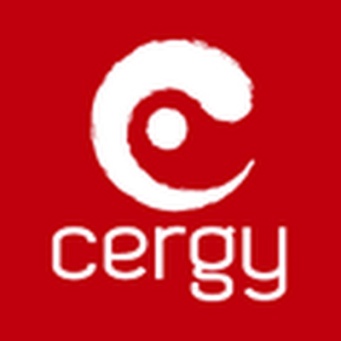 Je soussigné(e) Monsieur/Madame* ____________________________Demeurant au*____________________________________________Téléphone* : Agissant en qualité de père/mère/Responsable légal* : 	Autorise mon fils/ma fille  ________________________ *(NOM Prénom)  Age* :				Date de naissance* : 				Portable :À participer à l’ (aux) activité(s) sportive(s) proposées par la ville de Cergy le(s)*:  	Autorise la Direction des Sports à prendre des photos dans lesquelles apparaîtra votre enfant. *    	Atteste sur l’honneur que mon fils/ma fille __________________________ (NOM Prénom) ne présente pas de contre-indication médicale à la pratique d’activités physiques et sportives.*Fait le* : 									à* : 								Signature du responsable légal *: *Ces données sont obligatoires leur absence empêcherait l’inscription de votre enfant aux activités proposées.